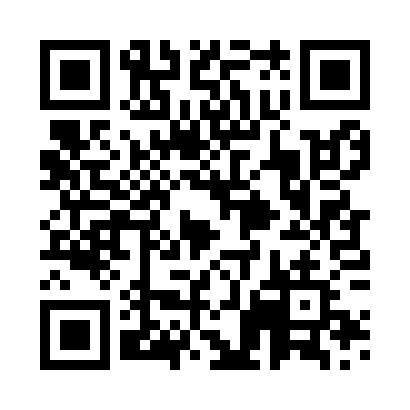 Prayer times for Alksniai, LithuaniaMon 1 Apr 2024 - Tue 30 Apr 2024High Latitude Method: Angle Based RulePrayer Calculation Method: Muslim World LeagueAsar Calculation Method: HanafiPrayer times provided by https://www.salahtimes.comDateDayFajrSunriseDhuhrAsrMaghribIsha1Mon4:507:051:386:038:1310:202Tue4:467:021:386:058:1510:233Wed4:436:591:386:068:1710:264Thu4:396:571:386:088:1910:285Fri4:366:541:376:098:2110:316Sat4:326:521:376:118:2310:347Sun4:286:491:376:128:2510:378Mon4:246:471:366:148:2810:409Tue4:216:441:366:158:3010:4310Wed4:176:411:366:168:3210:4711Thu4:136:391:366:188:3410:5012Fri4:096:361:356:198:3610:5313Sat4:056:341:356:218:3810:5614Sun4:016:311:356:228:4011:0015Mon3:576:291:356:238:4211:0316Tue3:526:261:346:258:4411:0717Wed3:486:241:346:268:4611:1018Thu3:446:211:346:278:4811:1419Fri3:396:191:346:298:5011:1820Sat3:356:171:346:308:5211:2221Sun3:306:141:336:318:5411:2622Mon3:256:121:336:338:5611:3023Tue3:246:091:336:348:5811:3424Wed3:236:071:336:359:0011:3525Thu3:226:051:336:369:0211:3626Fri3:216:021:326:389:0411:3627Sat3:206:001:326:399:0611:3728Sun3:195:581:326:409:0811:3829Mon3:185:551:326:419:1011:3930Tue3:175:531:326:439:1211:39